West Elementary, CD Brillhart, and Central Kindergarten Students & Parents:My name is Christie Fruchey and I am in my Master’s program at BGSU in the School Counseling program.  I am currently in my internship class and I am working under direct supervision of Sue Goebel, Elementary School Counselor at West, C.D. Brillhart, and Central Kindergarten.  I will be working with her throughout this academic year!  I wanted to quickly introduce myself and let you all know my role at the elementary schools in Napoleon.  I will be working with Sue Goebel and helping her out with small group activities, classroom guidance lessons, and individual sessions.  I hope to help aide the students in achieving a more successful academic year!If you have any questions please feel free to call Sue Goebel at West Elementary at 419-592-4641 or email at sgoebel@napoleonareaschools.org.Sincerely,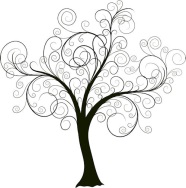 Christie Fruchey							Sue GoebelBGSU Counseling Intern						Elementary School Counselor & Supervisor								West, CD Brillhart, & Central KindergartenWest Elementary, CD Brillhart, and Central Kindergarten Students & Parents:My name is Christie Fruchey and I am in my Master’s program at BGSU in the School Counseling program.  I am currently in my internship class and I am working under direct supervision of Sue Goebel, Elementary School Counselor at West, C.D. Brillhart, and Central Kindergarten.  I will be working with her throughout this academic year!  I wanted to quickly introduce myself and let you all know my role at the elementary schools in Napoleon.  I will be working with Sue Goebel and helping her out with small group activities, classroom guidance lessons, and individual sessions.  I hope to help aide the students in achieving a more successful academic year!If you have any questions please feel free to call Sue Goebel at West Elementary at 419-592-4641 or email at sgoebel@napoleonareaschools.org.Sincerely,Christie Fruchey							Sue GoebelBGSU Counseling Intern						Elementary School Counselor & Supervisor								West, CD Brillhart, & Central Kindergarten